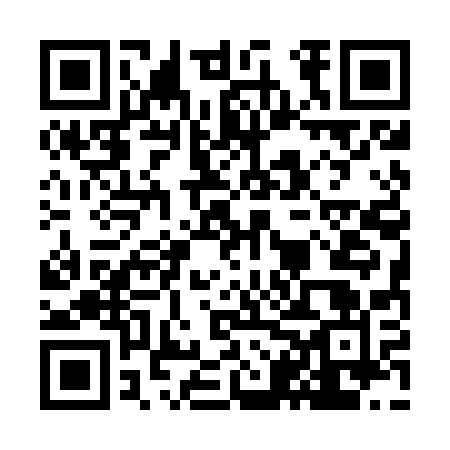 Ramadan times for Jastrzebna, PolandMon 11 Mar 2024 - Wed 10 Apr 2024High Latitude Method: Angle Based RulePrayer Calculation Method: Muslim World LeagueAsar Calculation Method: HanafiPrayer times provided by https://www.salahtimes.comDateDayFajrSuhurSunriseDhuhrAsrIftarMaghribIsha11Mon3:533:535:5111:373:265:245:247:1512Tue3:503:505:4811:373:275:265:267:1713Wed3:483:485:4611:363:295:285:287:1914Thu3:453:455:4311:363:315:305:307:2115Fri3:423:425:4111:363:325:325:327:2316Sat3:393:395:3811:353:345:345:347:2617Sun3:373:375:3611:353:355:355:357:2818Mon3:343:345:3411:353:375:375:377:3019Tue3:313:315:3111:353:385:395:397:3220Wed3:283:285:2911:343:405:415:417:3421Thu3:253:255:2611:343:415:435:437:3622Fri3:233:235:2411:343:435:455:457:3923Sat3:203:205:2111:333:445:475:477:4124Sun3:173:175:1911:333:465:485:487:4325Mon3:143:145:1611:333:475:505:507:4526Tue3:113:115:1411:333:485:525:527:4827Wed3:083:085:1111:323:505:545:547:5028Thu3:053:055:0911:323:515:565:567:5229Fri3:023:025:0711:323:535:585:587:5530Sat2:592:595:0411:313:546:006:007:5731Sun3:563:566:0212:314:557:017:019:001Mon3:533:535:5912:314:577:037:039:022Tue3:503:505:5712:304:587:057:059:043Wed3:463:465:5412:304:597:077:079:074Thu3:433:435:5212:305:017:097:099:105Fri3:403:405:5012:305:027:117:119:126Sat3:373:375:4712:295:037:127:129:157Sun3:333:335:4512:295:057:147:149:178Mon3:303:305:4212:295:067:167:169:209Tue3:273:275:4012:285:077:187:189:2310Wed3:233:235:3812:285:097:207:209:25